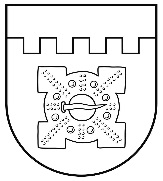 LATVIJAS REPUBLIKADOBELES NOVADA DOMEBrīvības iela 17, Dobele, Dobeles novads, LV-3701Tālr. 63707269, 63700137, 63720940, e-pasts dome@dobele.lvDOMES ĀRKĀRTAS SĒDES PROTOKOLSDobelē2021. gada 8. septembrī									Nr. 8Sēde sasaukta plkst.15.00Sēdi atklāj plkst.15.00Sēdes audioieraksts publicēts Dobeles novada pašvaldības mājaslapā: http://www.dobele.lv/lv/content/domes-sedesSēdi vada – novada domes priekšsēdētājs Edgars Gaigalis Protokolē – sēžu protokolu vadītāja Dace RiterfelteDomes priekšsēdētājs Edgars Gaigalis informē par Dobeles novada vēlēšanu komisijas 2021.gada 1.septembra sēdes lēmumu uzaicināt deputātu kandidāti Sarmīti Dudi no deputātu kandidātu saraksta “LATVIJAS ZEMNIEKU SAVIENĪBA” stāties bijušā deputāta vietā. (Dobeles novada vēlēšanu komisijas 2021.gada 1.septembra sēdes protokols Nr.2 pievienots Dobeles novada domes 2021.gada 8.septembra ārkārtas sēdes protokolam).Piedalās deputāti:Ģirts Ante, Kristīne Briede, Sarmīte Dude, Māris Feldmanis, Ivars Gorskis, Gints Kaminskis, Linda Karloviča, Edgars Laimiņš, Sintija Liekniņa, Ainārs Meiers, Sanita Olševska, Andris Podvinskis, Viesturs Reinfelds, Dace Reinika, Guntis Safranovičs, Andrejs Spridzāns, Ivars Stanga, Indra ŠpelaSēdē piedalās pašvaldības administrācijas, iestāžu darbinieki un citi:izpilddirektors A.Vilks, Juridiskās nodaļas vadītāja I.Persidska, vecākais datortīklu administrators G.Dzenispieslēgumā ZOOM platformā: Administratīvās nodaļas vadītāja I.Eidmane, Finanšu un grāmatvedības nodaļas vadītāja J.Kalniņa, sabiedrisko attiecību speciāliste S.Savicka, Izglītības pārvaldes vadītāja A.Didrihsone un finanšu speciāliste I.Abramoviča, Attīstības un plānošanas nodaļas vadītāja L.Šereiko, pašvaldības policijas priekšnieks J.Fecers, Auces administrācijas vadītājs A.Lerhs, nekustamā īpašuma speciālists G.Memmēns (Auce), Komunālās nodaļas vadītājs D.Sirsonis, Sociālā dienesta vadītāja B.Limanāne, PIUAC direktore B.Tivča un informācijas speciāliste E.Kalniņa, būvvalde, vecākā konsultante Dz.Matisone, Dobeles pagasta pārvaldes vadītāja D.Škorņika, Finanšu nodaļas vadītāja I.Ozoliņa (Auce), O.Barzdiņa, I.Vikštrema,  u.c.Edgars Gaigalis informē par saņemto priekšlikumu no Ivara Gorska par darba kārtību - izslēgt no sēdes darba kārtības 3.punktu “Par domes priekšsēdētāja padomnieka administratīvi teritoriālās reformas īstenošanā amata vietas uz laiku izveidošanu”.Ivars Gorskis pamato iesniegto priekšlikumu.Balsojums par Ivara Gorska priekšlikumu izslēgt no sēdes darba kārtības 3.punktu “Par domes priekšsēdētāja padomnieka administratīvi teritoriālās reformas īstenošanā amata vietas uz laiku izveidošanu”.Atklāti balsojot: PAR – 9 (Ģirts Ante, Sarmīte Dude, Ivars Gorskis, Gints Kaminskis, Sintija Liekniņa, Dace Reinika, Guntis Safranovičs, Andrejs Spridzāns, Indra Špela), PRET – 10 (Kristīne Briede, Māris Feldmanis, Edgars Gaigalis, Linda Karloviča, Edgars Laimiņš, Ainārs Meiers, Sanita Olševska, Andris Podvinskis, Viesturs Reinfelds, Ivars Stanga), ATTURAS - nav, Dobeles novada dome NOLEMJ:Neatbalstīt Ivara Gorska priekšlikumu.Edgars Gaigalis uzaicina balsot par darba kārtību.Atklāti balsojot: PAR – 15 (Ģirts Ante, Kristīne Briede, Sarmīte Dude, Māris Feldmanis, Edgars Gaigalis, Gints Kaminskis, Linda Karloviča, Edgars Laimiņš, Sintija Liekniņa, Ainārs Meiers, Sanita Olševska, Andris Podvinskis, Viesturs Reinfelds, Dace Reinika, Ivars Stanga), PRET – nav, ATTURAS – 4 (Ivars Gorskis, Guntis Safranovičs, Andrejs Spridzāns, Indra Špela), Dobeles novada dome NOLEMJ: Apstiprināt sēdes darba kārtību.Darba kārtība:1.§Par sadarbības līguma slēgšanu ar SIA  „Erte Grupa”(A,Vilks, E.Gaigalis)Jautājums izskatīts Apvienotajā Tautsaimniecības un attīstības komitejas, Finanšu un budžeta komitejas, Izglītības, kultūras un sporta komitejas un Sociālo un veselības jautājumu komitejas sēdē 2021.gada 7.septembrī.Izsakās Gints Kaminskis.Deputātiem jautājumu vai priekšlikumu nav.Balsojums par lēmuma projektu “Par sadarbības līguma slēgšanu ar SIA  „Erte Grupa””.Atklāti balsojot: PAR – 19 (Ģirts Ante, Kristīne Briede, Sarmīte Dude, Māris Feldmanis, Ivars Gorskis, Edgars Gaigalis, Gints Kaminskis, Linda Karloviča, Edgars Laimiņš, Sintija Liekniņa, Ainārs Meiers, Sanita Olševska, Andris Podvinskis, Viesturs Reinfelds, Dace Reinika, Guntis Safranovičs, Andrejs Spridzāns, Ivars Stanga, Indra Špela), PRET – nav, ATTURAS – nav, Dobeles novada dome NOLEMJ:Pieņemt lēmumu Nr. 101/8 “Par sadarbības līguma slēgšanu ar SIA  „Erte Grupa””.Lēmums pievienots protokolam.2.§Par atklāta konkursa rīkošanu uz jaunizveidotā Dobeles novada pašvaldības izpilddirektora amatu(E.Gaigalis)Jautājums izskatīts Apvienotajā Tautsaimniecības un attīstības komitejas, Finanšu un budžeta komitejas, Izglītības, kultūras un sporta komitejas un Sociālo un veselības jautājumu komitejas sēdē 2021.gada 7.septembrī.Gints Kaminskis. jautā par iemesliem, kāpēc esošie trīs izpilddirektori netika izvērtēti divu mēnešu laikā un norāda, kādas var būt sekas šādai rīcībai.Atbild Edgars Gaigalis.Citu jautājumu deputātiem nav.Ivars Gorskis vēlas izteikties debatēs.Edgars Gaigalis atklāj debates.Ivars Gorskis izsakās par procedūras un kārtības neievērošanu, neizvērtējot iepriekšējos izpilddirektorus.Andrejs Spridzāns norāda, ka jāievēro procedūra – jāizvērtē esošie un tad – konkurss, aicina nebalsot par šo jautājumu, atlikt uz kārtējo domes sēdi.Gints Kaminskis izsaka piebildi par konsekvenci jebkura darbinieka izvēlē, par vienādu attieksmi, par kritērijiem, rīkojot konkursu.Ivars Gorskis izsaka viedokli par izpilddirektora amata kandidāta izvirzīšanas un apstiprināšanas kārtību.Dace Reinika norāda, ka jautājums ir svarīgs un steidzami risināms, pauž bažas par nākošajiem iestāžu vadītāju amatu konkursiem un izvērtēšanām.Debates slēdz.Balsojums par lēmuma projektu “Par atklāta konkursa rīkošanu uz jaunizveidotā Dobeles novada pašvaldības izpilddirektora amatu””.Atklāti balsojot: PAR – 10 (Kristīne Briede, Māris Feldmanis, Edgars Gaigalis, Linda Karloviča, Edgars Laimiņš, Ainārs Meiers, Sanita Olševska, Andris Podvinskis, Viesturs Reinfelds, Ivars Stanga), PRET – 9 (Ģirts Ante, Sarmīte Dude, Ivars Gorskis, Gints Kaminskis, Sintija Liekniņa, Dace Reinika, Guntis Safranovičs, Andrejs Spridzāns, Indra Špela), ATTURAS – nav, Dobeles  novada dome NOLEMJ:Pieņemt lēmumu Nr.102/8 “Par atklāta konkursa rīkošanu uz jaunizveidotā Dobeles novada pašvaldības izpilddirektora amatu””.Lēmums pievienots protokolam.3.§Par domes priekšsēdētāja padomnieka administratīvi teritoriālās reformas īstenošanā amata vietas uz laiku izveidošanu(E.Gaigalis)Jautājums izskatīts Apvienotajā Tautsaimniecības un attīstības komitejas, Finanšu un budžeta komitejas, Izglītības, kultūras un sporta komitejas un Sociālo un veselības jautājumu komitejas sēdē 2021.gada 7.septembrī.Gints Kaminskis jautā, kāds būs darba laiks atbilstoši šim atalgojumam.Atbild Edgars Gaigalis.Ivara Gorskis norāda, ka iesniedzis rakstveida priekšlikumu par lēmuma projekta papildināšanu ar 3.punktu “3.Uzdod pašvaldības izpilddirektoram Agrim Vilkam organizēt atklātu konkursu uz jaunizveidotā domes priekšsēdētāja padomnieka administratīvi teritoriālās reformas īstenošanā amatu, veikt citus ar atklātu konkursu saistītus organizatoriskus jautājumus” un paskaidro, kāpēc.Balsojums par Ivara Gorska priekšlikumu papildināt lēmuma projektu ar 3.punktu “3.Uzdod pašvaldības izpilddirektoram Agrim Vilkam organizēt atklātu konkursu uz jaunizveidotā domes priekšsēdētāja padomnieka administratīvi teritoriālās reformas īstenošanā amatu, veikt citus ar atklātu konkursu saistītus organizatoriskus jautājumus”.Atklāti balsojot: PAR – 9 (Ģirts Ante, Sarmīte Dude, Ivars Gorskis, Gints Kaminskis, Sintija Liekniņa, Dace Reinika, Guntis Safranovičs, Andrejs Spridzāns, Indra Špela), PRET – 10 (Kristīne Briede, Māris Feldmanis, Edgars Gaigalis, Linda Karloviča, Edgars Laimiņš, Ainārs Meiers, Sanita Olševska, Andris Podvinskis, Viesturs Reinfelds, Ivars Stanga), ATTURAS - nav, Dobeles novada dome NOLEMJ:Neatbalstīt Ivara Gorska priekšlikumu.Viedokli izsaka Andrejs Spridzāns.Citu jautājumu vai priekšlikumu deputātiem nav.Balsojums par lēmuma projektu “Par domes priekšsēdētāja padomnieka administratīvi teritoriālās reformas īstenošanā amata vietas uz laiku izveidošanu”.Atklāti balsojot: PAR – 10 (Kristīne Briede, Māris Feldmanis, Edgars Gaigalis, Linda Karloviča, Edgars Laimiņš, Ainārs Meiers, Sanita Olševska, Andris Podvinskis, Viesturs Reinfelds, Ivars Stanga), PRET – 8 (Ģirts Ante, Sarmīte Dude, Ivars Gorskis, Sintija Liekniņa, Dace Reinika, Guntis Safranovičs, Andrejs Spridzāns, Indra Špela), ATTURAS – 1 (Gints Kaminskis), Dobeles  novada dome NOLEMJ:Pieņemt lēmumu Nr.103/8 “Par domes priekšsēdētāja padomnieka administratīvi teritoriālās reformas īstenošanā amata vietas uz laiku izveidošanu”.Lēmums pievienots protokolam.4.§Par Dobeles novada pašvaldības grāmatvedības darba organizēšanu (J.Kalniņa, E.Gaigalis)Jautājums izskatīts Apvienotajā Tautsaimniecības un attīstības komitejas, Finanšu un budžeta komitejas, Izglītības, kultūras un sporta komitejas un Sociālo un veselības jautājumu komitejas sēdē 2021. gada 7.septembrī.Edgars Gaigalis atklāj debates.Ivars Gorskis izsaka viedokli par grāmatvedības programmas izvēli un izsaka priekšlikumu izteikt lēmuma projekta lemjošās daļas 1.punktu šādā redakcijā “1. Noteikt, ka veidojot centralizētu Dobeles novada pašvaldības iestāžu grāmatvedības uzskaites sistēmu, Dobeles novada pašvaldībā grāmatvedības uzskaites nodrošināšanai tiks izmantota grāmatvedības resursu vadības sistēma  “GVEDIS”.Balsojums par Ivara Gorska priekšlikumu izteikt lēmuma projekta lemjošās daļas 1.punktu šādā redakcijā “1. Noteikt, ka veidojot centralizētu Dobeles novada pašvaldības iestāžu grāmatvedības uzskaites sistēmu, Dobeles novada pašvaldībā grāmatvedības uzskaites nodrošināšanai tiks izmantota grāmatvedības resursu vadības sistēma  “GVEDIS””.Atklāti balsojot: PAR – 6 (Ģirts Ante, Ivars Gorskis, Gints Kaminskis, Sintija Liekniņa, Dace Reinika, Indra Špela), PRET – 10 (Kristīne Briede, Māris Feldmanis, Edgars Gaigalis, Linda Karloviča, Edgars Laimiņš, Ainārs Meiers, Sanita Olševska, Andris Podvinskis, Viesturs Reinfelds, Ivars Stanga), ATTURAS – 3 (Sarmīte Dude, Guntis Safranovičs, Andrejs Spridzāns) Dobeles novada dome NOLEMJ:Neatbalstīt Ivara Gorska priekšlikumu.Ainārs Meiers ierosina pārtraukt debates.Balsojums par Aināra Meiera priekšlikumu pārtraukt debates.Atklāti balsojot: PAR – 11 (Kristīne Briede, Māris Feldmanis, Edgars Gaigalis, Linda Karloviča, Edgars Laimiņš, Ainārs Meiers, Sanita Olševska, Andris Podvinskis, Viesturs Reinfelds, Guntis Safranovičs, Ivars Stanga), PRET – nav, ATTURAS – nav, NEBALSO - 8 (Ģirts Ante, Sarmīte Dude, Ivars Gorskis, Gints Kaminskis, Sintija Liekniņa, Dace Reinika, Andrejs Spridzāns, Indra Špela), Dobeles  novada dome NOLEMJ:Atbalstīt Aināra Meiera priekšlikumu.Edgars Gaigalis izsaka priekšsēdētāja viedokli par jautājuma nostādīšanu politiskā līmenī.Balsojums par lēmuma projektu “Par Dobeles novada pašvaldības grāmatvedības darba organizēšanu”.Atklāti balsojot: PAR – 10 (Kristīne Briede, Māris Feldmanis, Edgars Gaigalis, Linda Karloviča, Edgars Laimiņš, Ainārs Meiers, Sanita Olševska, Andris Podvinskis, Viesturs Reinfelds, Ivars Stanga), PRET – 4 (Ģirts Ante, Ivars Gorskis, Sintija Liekniņa, Indra Špela), ATTURAS – 5 (Sarmīte Dude, Gints Kaminskis, Dace Reinika, Guntis Safranovičs, Andrejs Spridzāns), Dobeles  novada dome NOLEMJ:Pieņemt lēmumu Nr.104/8 “Par Dobeles novada pašvaldības grāmatvedības darba organizēšanu”.Lēmums pievienots protokolam.Andrejs Spridzāns lūdz priekšsēdētāju atsaukt izteikto viedokli.Edgars Gaigalis atbild.5.§Par pieteikuma iesniegšanu vienreizējās dotācijas saņemšanai (L.Šereiko, E.Gaigalis)Jautājums izskatīts Apvienotajā Tautsaimniecības un attīstības komitejas, Finanšu un budžeta komitejas, Izglītības, kultūras un sporta komitejas un Sociālo un veselības jautājumu komitejas sēdē 2021.gada 7.septembrī.Jautājumus uzdod Gints Kaminskis (par finansējuma izlietojumu visās pozīcijās līdz 31.decembrim), Ivars Gorskis (par pozīcijām, kurās var būt risks), Indra Špela (par programmas Restaurant piemērotību visām izglītības iestādēm).Atbild Laila Šereiko, Edgars Gaigalis.Debatēs izsakās Ivars Gorskis, Guntis Safranovičs, Gints Kaminskis, Dace Reinika, Andrejs Spridzāns un Ainārs Meiers.Balsojums par lēmuma projektu “Par pieteikuma iesniegšanu vienreizējās dotācijas saņemšanai”.Atklāti balsojot: PAR – 10 (Kristīne Briede, Māris Feldmanis, Edgars Gaigalis, Linda Karloviča, Edgars Laimiņš, Ainārs Meiers, Sanita Olševska, Andris Podvinskis, Viesturs Reinfelds, Ivars Stanga), PRET – nav ATTURAS – 9 (Ģirts Ante, Sarmīte Dude, Ivars Gorskis, Gints Kaminskis, Sintija Liekniņa, Dace Reinika, Guntis Safranovičs, Andrejs Spridzāns, Indra Špela), Dobeles  novada dome NOLEMJ:Pieņemt lēmumu Nr.105/8 “Par pieteikuma iesniegšanu vienreizējās dotācijas saņemšanai”. Lēmums pievienots protokolam..6.§Par projekta “Labbūtības ceļakartes aktivitāšu īstenošana Dobeles novada izglītības iestādēs” iesnieguma iesniegšanu(L.Šereiko, E.Gaigalis)Jautājums izskatīts Apvienotajā Tautsaimniecības un attīstības komitejas, Finanšu un budžeta komitejas, Izglītības, kultūras un sporta komitejas un Sociālo un veselības jautājumu komitejas sēdē 2021.gada 7.septembrī.Deputātiem jautājumu vai priekšlikumu nav.Balsojums par lēmuma projektu “Par projekta “Labbūtības ceļakartes aktivitāšu īstenošana Dobeles novada izglītības iestādēs” iesnieguma iesniegšanu”.Atklāti balsojot: PAR – 19 (Ģirts Ante, Kristīne Briede, Sarmīte Dude, Māris Feldmanis, Ivars Gorskis, Edgars Gaigalis, Gints Kaminskis, Linda Karloviča, Edgars Laimiņš, Sintija Liekniņa, Ainārs Meiers, Sanita Olševska, Andris Podvinskis, Viesturs Reinfelds, Dace Reinika, Guntis Safranovičs, Andrejs Spridzāns, Ivars Stanga, Indra Špela), PRET – nav, ATTURAS – nav, Dobeles novada dome NOLEMJ:Pieņemt lēmumu Nr.106/8 “Par projekta “Labbūtības ceļakartes aktivitāšu īstenošana Dobeles novada izglītības iestādēs” iesnieguma iesniegšanu”.Lēmums pievienots protokolam.Sēde slēgta plkst.16.00Nākamā novada domes sēde 2021.gada 30.septembrī.Sēdes vadītājs								E.Gaigalis (15.09.2021.)Protokolēja								D.Riterfelte (15.09.2021.)Sēdes audioieraksts publicēts Dobeles novada pašvaldības mājaslapā: http://www.dobele.lv/lv/content/domes-sedesLATVIJAS REPUBLIKADOBELES NOVADA DOMEBrīvības iela 17, Dobele, Dobeles novads, LV-3701Tālr. 63707269, 63700137, 63720940, e-pasts dome@dobele.lvLĒMUMSDobelē2021. gada 8. septembrī								Nr. 101/8(prot.Nr.8, 1.§)Par sadarbības līguma slēgšanu ar SIA  „Erte Grupa”Pamatojoties uz likuma „Par pašvaldībām” 14. panta pirmās daļas 2. punktu, 41. panta pirmās daļas 4. punktu, atklāti balsojot: PAR – 19 (Ģirts Ante, Kristīne Briede, Sarmīte Dude, Māris Feldmanis, Edgars Gaigalis, Ivars Gorskis, Gints Kaminskis, Linda Karloviča, Edgars Laimiņš, Sintija Liekniņa, Ainārs Meiers, Sanita Olševska, Andris Podvinskis, Viesturs Reinfelds, Dace Reinika, Guntis Safranovičs, Andrejs Spridzāns, Ivars Stanga, Indra Špela), PRET – nav, ATTURAS - nav, Dobeles novada dome NOLEMJ:SLĒGT sadarbības līgumu ar SIA “Erte Grupa”, vienotais reģistrācijas Nr. 40003944043, par sadarbību nekustamā īpašuma Rūtas iela, Gardenē, Auru pagastā, Dobeles novadā, kadastra numurs 46460010113, platība - 0.273 km, reģistrēts Pašvaldības ceļu sarakstā ar nosaukumu “Rūtas iela”, seguma uzlabošanas darbos (līguma teksts pielikumā).Pilnvarot Dobeles novada domes priekšsēdētāju parakstīt lēmuma 1. punktā minēto līgumu.Pēc seguma uzlabošanas darbu pabeigšanas, slēgt dāvinājuma līgumu par darbu pieņemšanu.Domes priekšsēdētājs									E.GaigalisPielikumsDobeles novada domes2021. gada 8. septembralēmumam Nr. 101/8sadarbības  Nr. ____________Dobelē, 								2021. gada ______Dobeles novada pašvaldība, NMK 90009115092, domes priekšsēdētāja Edgara Gaigaļa personā, kurš rīkojas saskaņā ar pašvaldības nolikumu, turpmāk – Pašvaldība, no vienas puses, un SIA “Erte Grupa”, reģistrācijas Nr. 40003944043, valdes locekļa Ata Punkstiņa personā, kurš rīkojas saskaņā ar sabiedrības statūtiem, turpmāk – Sabiedrība, no otras puses, abi kopā un katrs atsevišķi saukti arī - Puses un Puse, ievērojot, ka: Pašvaldībai piekrīt nekustamais īpašums Rūtas iela, Gardenē, Auru pagastā, Dobeles novadā, kadastra numurs 46460010113, platība - 0.273 km, reģistrēts Pašvaldības ceļu sarakstā ar nosaukumu “Rūtas iela”.  (turpmāk – Nekustamais īpašums),Puses vēlas sadarboties Nekustamā īpašuma seguma uzlabošanas darbos,atzīstot, ka:Pušu sadarbība sekmēs uzņēmējdarbības attīstību Dobeles novadā, sakārtota un pielāgota apkārtējā vide sekmē iedzīvotāju piederības sajūtu savam novadam,brīvi izsakot savu gribu, noslēdz šādu sadarbības līgumu (turpmāk – ):1. Līguma priekšmets1.1. Puses vienojas par savstarpēju sadarbību Nekustamā īpašuma seguma uzlabošanas darbos, kuras ietvaros Sabiedrība par saviem finanšu līdzekļiem izstrādā Nekustamā īpašuma seguma uzlabošanas darbu projektu (apliecinājuma karti), turpmāk – Projekts, īsteno to un dāvina Pašvaldībai Projekta īstenošanas darbus.1.2.  Sadarbības ietvaros:1.2.1. Pašvaldība nodod, un Sabiedrība pieņem valdījumā (turējumā) Nekustamo īpašumu ar visiem tā piederumiem un sastāvdaļām, lai Sabiedrība veiktu Nekustamajā īpašumā darbus atbilstoši Projektam;1.2.2. Sabiedrība apņemas par saviem līdzekļiem nodrošināt būvdarbus Nekustamajā īpašumā saskaņā ar Projektu; 1.3. Pašvaldība apliecina, ka tā piekrīt un atļauj Sabiedrībai kā Nekustamā īpašuma faktiskajam valdītājam (turētājam) organizēt būvniecības procesu un slēgt līgumu par būvdarbu veikšanu Nekustamajā īpašumā saskaņā ar Projektu;1.4. Plānotais būvdarbu laiks ir 2 (divi) mēneši no Līguma noslēgšanas dienas. 2. NEKUSTAMĀ ĪPAŠUMA nodošana 2.1. Pašvaldība nodod Nekustamo īpašumu Sabiedrībai turējumā ar nodošanas – pieņemšanas aktu. 2.2. Pēc būvdarbu pabeigšanas Nekustamajā īpašumā un nodošanas ekspluatācijā Sabiedrības turējums beidzas, un tā Nekustamo īpašumu, ieskaitot Projekta īstenošanas rezultātā veiktos darbus, nodod, un Pašvaldība pieņem ar nodošanas – pieņemšanas aktu. 3. Pušu tiesības un pienĀkumi 3.1.	Pašvaldība apņemas:3.1.1.	Līgumā paredzētajā kārtībā nodot Nekustamo īpašumu Līgumā paredzētā mērķa realizācijai;3.1.2.	nepieciešamības gadījumā sniegt Sabiedrībai atbalstu būvdarbu organizācijas jautājumos;3.1.3. bez pamatota iemesla neradīt šķēršļus būvdarbu veikšanai;3.1.4. pieņemt dāvinājumu.3.2.	Sabiedrība apņemas:3.2.1.	Nekustamo īpašumu izmantot tikai mērķim, kuram tas ir nodots;3.2.2.	slēgt būvdarbu līgumu ar paša izvēlēto būvdarbu veicēju, nodrošināt būvniecības procesa norisi un finansējumu būvdarbu izpildei.3.3. Gadījumā, ja Sabiedrības darbības vai bezdarbības dēļ nav iespējams īstenot Līgumā noteiktās saistības, Pašvaldība nav atbildīga par šādi Sabiedrībai radītajiem zaudējumiem, kā arī Sabiedrībai nav tiesību pieprasīt Pašvaldībai Nekustamajā īpašumā veikto ieguldījumu atmaksu.4. CITI noteikumi4.1.  Līgums stājas spēkā ar tā abpusēju parakstīšanu un ir spēkā līdz Pušu līgumsaistību izpildei, izņemot, ja Puses savstarpēji vienojas citādi.4.2.Līgums ir saistošs Pušu tiesību un saistību pārņēmējam.4.3. Grozījumus un papildinājumus Līgumā var izdarīt Pusēm rakstiski vienojoties. Vienošanās tiek pievienota Līgumam kā tā neatņemama sastāvdaļa.4.4.	 Līgums var tikt izbeigts pirms Līguma termiņa beigām Pusēm rakstiski vienojoties.4.5. Jebkuras domstarpības, nesaskaņas vai prasības, kas izriet no Līguma, skar Līgumu, tā grozīšanu, pārkāpšanu, izbeigšanu, spēkā esamību vai iztulkošanu (interpretāciju) tiek risinātas sarunu ceļā. Ja domstarpības nav iespējams atrisināt sarunu ceļā, tās tiek skatītas Latvijas Republikā spēkā esošajos normatīvajos aktos paredzētajā kārtībā. 4.6. Visi jautājumi, kas saistīti ar tiesiskajām attiecībām, izrietošām no Līguma, bet nav atrunāti Līgumā, tiek regulēti saskaņā ar Latvijas Republikā spēkā esošajiem normatīvajiem aktiem.4.7. Visiem paziņojumiem, ko Puses iesniedz viena otrai saskaņā ar Līgumu, jābūt rakstiskiem un nodotiem personīgi vai ierakstītā vēstulē. Paziņojums, ja vien Līgumā nav paredzēts citādi, tiek uzskatīts par saņemtu dienā, kad tas ir nodots personīgi vai ierakstītas vēstules saņemšanas dienā.4.8.	Līgums sagatavots un parakstīts divos (2) identiskos eksemplāros, katrai Pusei pa vienam. Abiem eksemplāriem ir vienāds juridisks spēks.5. PUŠU REKVIZĪTI UN PARAKSTILATVIJAS REPUBLIKADOBELES NOVADA DOMEBrīvības iela 17, Dobele, Dobeles novads, LV-3701Tālr. 63707269, 63700137, 63720940, e-pasts dome@dobele.lvLĒMUMSDobelē2021. gada 8. septembrī								Nr. 102/8(prot.Nr.8, 2.§)Par atklāta konkursa rīkošanu uz jaunizveidotā Dobeles novada pašvaldības izpilddirektora amatu.Saskaņā ar likuma “Par pašvaldībām” 68. pantu pēc domes priekšsēdētāja priekšlikuma dome ieceļ izpilddirektoru, kas pašvaldības nolikumā noteiktajā kārtībā ir atbildīgs par pašvaldības iestāžu un pašvaldības kapitālsabiedrību darbu. Lai arī ne likums „Par pašvaldībām”, ne arī citi normatīvie akti neparedz obligātu konkursa rīkošanu uz jaunizveidotā novada izpilddirektora amatu, tomēr būtu ņemams vērā, ka izpilddirektoram vajadzētu būt augsti kvalificētam profesionālim, kompetentam pašvaldību darbības jautājumos, viņam būtu nepieciešama izglītība un pieredze, kas liecina par vadības un ekonomikas jautājumu pārzināšanu. Atklāta konkursa rīkošana ļauj pašvaldības domei izvēlēties pašu iespējami labāko kandidātu, kā arī sabiedrībai būs skaidri apsvērumi, kāpēc amatā tiek iecelts konkrētais pretendents, kas atbilst arī Valsts pārvaldes likumā noteiktajiem valsts pārvaldes principiem. Administratīvo teritoriju un apdzīvoto vietu likuma Pārejas noteikumu 6.punkts nosaka, ka par pašvaldības iestāžu un pašvaldības kapitālsabiedrību darba nepārtrauktības nodrošināšanu līdz dienai, kad 2021. gada pašvaldību vēlēšanās ievēlētās pašvaldību domes lemj par izpilddirektora iecelšanu amatā, ir atbildīgs tās pašvaldības izpilddirektors, kurā līdz vēlēšanām bija lielākais iedzīvotāju skaits atbilstoši aktuālajiem Iedzīvotāju reģistra datiem 2021.gada 1.janvārī.Ņemot vērā iepriekš minēto, atklāti balsojot: PAR – 10 (Kristīne Briede, Māris Feldmanis, Edgars Gaigalis, Linda Karloviča, Edgars Laimiņš, Ainārs Meiers, Sanita Olševska, Andris Podvinskis, Viesturs Reinfelds, Ivars Stanga,), PRET – 9 (Ģirts Ante, Sarmīte Dude, Ivars Gorskis, Gints Kaminskis, Sintija Liekniņa, Dace Reinika, Guntis Safranovičs, Andrejs Spridzāns, Indra Špela), ATTURAS - nav, Dobeles novada dome NOLEMJ:Uzdot domes priekšsēdētājam organizēt konkursa rīkošanu uz jaunizveidotā Dobeles novada pašvaldības izpilddirektora amatu un veikt citus ar konkursu saistītus organizatoriskus jautājumus;Līdz jauna darba līguma noslēgšanai ar konkursā uzvarējošo pretendentu uzdod esošajam Dobeles novada pašvaldības izpilddirektoram Agrim Vilkam turpināt pildīt jaunizveidotā Dobeles novada pašvaldības izpilddirektora pienākumus.Domes priekšsēdētājs 									E.GaigalisLATVIJAS REPUBLIKADOBELES NOVADA DOMEBrīvības iela 17, Dobele, Dobeles novads, LV-3701Tālr. 63707269, 63700137, 63720940, e-pasts dome@dobele.lvLĒMUMSDobelē2021. gada 8. septembrī								Nr. 103/8(prot.Nr.8, 3.§)Par domes priekšsēdētāja padomnieka administratīvi teritoriālās reformas īstenošanā amata vietas uz laiku izveidošanuSaskaņā ar likuma “Par pašvaldībām” 21. panta 2., 8. un 9. punktu  tikai dome var apstiprināt pašvaldības budžetu, budžeta grozījumus un pārskatus par budžeta izpildi, kā arī saimniecisko un gada publisko pārskatu; izveidot, reorganizēt un likvidēt pašvaldības iestādes, pašvaldības kapitālsabiedrības, biedrības un nodibinājumus, apstiprināt pašvaldības iestāžu nolikumus; iecelt amatā un atbrīvot no amata pašvaldības iestāžu vadītājus, kā arī citas amatpersonas likumā un pašvaldības nolikumā paredzētajos gadījumos. Jaunveidotā Dobeles novada pašvaldības administratīvās struktūra (2021. gada 19. jūlija Dobeles novada pašvaldības saistošie noteikumi Nr. 1 „Dobeles novada pašvaldības nolikums“) ir tikai sākums pilnvērtīgai Administratīvi teritoriālās reformas pasākumu ieviešanai jaunajā pašvaldībā, iesaistot gan deputātus, gan arī iespēju robežās citus speciālistus. VARAM sagatavotā “Metodika 2021. gada jaunveidojamo novadu pašvaldību darbības uzsākšanai”, kas papildināta un aktualizēta uz 2021. gada 16. jūliju, paredz virkni pasākumu, kas pašvaldībām jāveic Administratīvi teritoriālās reformas ietvaros, reformas mērķu un uzdevumu sasniegšanai. Ir paredzēta iespēja pašvaldībām ekspertu piesaistei šo jautājumu risinājumu izstrādei.  Lai nodrošinātu efektīvu darbu Administratīvi teritoriālās reformas pilnvērtīgā ieviešanā pašvaldībā un piesaistītu augsti kvalificētu neatkarīgu ekspertu viedokļa sniegšanai par reformas nodrošināšanas aktuāliem jautājumiem nepieciešams izveidot domes priekšsēdētāja padomnieka administratīvi teritoriālās reformas īstenošanā amata vietu.	Domes priekšsēdētāja padomnieka atalgojums tiek noteikts balstoties uz Valsts un pašvaldību institūciju amatpersonu un darbinieku atlīdzības likumu. Atlīdzības likuma 1. pielikuma Valsts un pašvaldību institūciju amatu saimes, apakšsaimes un to apraksts 25. numurs Konsultēšana nosaka, ka šajā saimē ietilpst Ministru kabineta locekļu un pašvaldības domes priekšsēdētāja konsultatīvās amatpersonas un citi amati, kuru pildītāju pienākums ir sniegt konsultatīvu un administratīvu atbalstu Ministru kabineta loceklim vai pašvaldības domes priekšsēdētājam. Atlīdzības likuma 2. pielikuma Amatu saimei (apakšsaimei) atbilstošā maksimālā mēnešalgu grupa 44. punkts nosaka, ka amatu saimes (apakšsaimes) 25.numuram atbilst 16. maksimālā mēnešalgu grupa.Ņemot vērā iepriekš minēto, atklāti balsojot: PAR – 10 (Kristīne Briede, Māris Feldmanis, Edgars Gaigalis, Linda Karloviča, Edgars Laimiņš, Ainārs Meiers, Sanita Olševska, Andris Podvinskis, Viesturs Reinfelds, Ivars Stanga), PRET – 8 (Ģirts Ante, Sarmīte Dude, Ivars Gorskis, Sintija Liekniņa, Dace Reinika, Guntis Safranovičs, Andrejs Spridzāns, Indra Špela), ATTURAS – 1 (Gints Kaminskis), Dobeles novada dome NOLEMJ:Izveidot domes priekšsēdētāja padomnieka administratīvi teritoriālās reformas īstenošanā amatu uz laiku – no 2021.gada 10.septembra līdz 2021.gada 30.decembrim, nosakot amatalgu 2240 euro pirms nodokļu nomaksas; Līdzekļus domes priekšsēdētāja padomnieka administratīvi teritoriālās reformas īstenošanā amatalgas un citu valstī paredzēto maksājumu nomaksai paredzēt Ministru kabineta 2021. gada 4. marta noteikumos Nr. 142 “Kārtība, kādā pašvaldībām piešķir vienreizēju dotāciju, lai līdzfinansētu administratīvi teritoriālās reformas īstenošanas rezultātā radušos administratīvos izdevumus” paredzētajā vienreizējā dotācijā administratīvi teritoriālās reformas īstenošanas rezultātā radušos administratīvo izdevumu līdzfinansējumam.Domes priekšsēdētājs 									E.GaigalisLATVIJAS REPUBLIKADOBELES NOVADA DOMEBrīvības iela 17, Dobele, Dobeles novads, LV-3701Tālr. 63707269, 63700137, 63720940, e-pasts dome@dobele.lvLĒMUMSDobelē2021. gada 8. septembrī								Nr. 104/8(prot.Nr.8, 4.§)Par Dobeles novada pašvaldības grāmatvedības darba organizēšanu Saskaņā ar likuma „Par grāmatvedību” 2.pantā noteikto novada pašvaldības pienākums ir kārtot grāmatvedību, grāmatvedībā uzskatāmi atspoguļojami visi novada pašvaldības darījumi finanšu, mantas, saistību jomā, kā arī katrs fakts vai notikums, kas rada pārmaiņas novada pašvaldības finanšu, mantas, saistību stāvoklī, grāmatvedību kārto tā, lai varētu gūt patiesu un skaidru priekšstatu par novada pašvaldības finansiālo stāvokli, tās darbības rezultātiem, naudas plūsmu noteiktā laikposmā, kā arī konstatēt katra darījuma sākumu un izsekot tā norisei. Grāmatvedības sniegtajai informācijai jābūt patiesai, salīdzināmai, savlaicīgai, nozīmīgai, saprotamai un pilnīgai, par grāmatvedības kārtošanu un visu darījumus apliecinošo dokumentu oriģinālu, kopiju vai datu attēlu saglabāšanu atbildīgs ir iestādes vadītājs.Atbilstoši Ministru kabineta 2003. gada 21. oktobra noteikumu Nr. 585 „Noteikumi par grāmatvedības kārtošanu un organizāciju” 36. punktā noteiktajam grāmatvedības datorprogrammai jābūt tādai, lai nodrošinātu: 1) ierakstu reģistra (system log) informācijas saglabāšanu par katru iegrāmatojumu vai iegrāmatojuma labojumu, tā veidu, datumu un laiku, sistēmas ieraksta numuru, kā arī iegrāmatojuma veicēju; 2) grāmatvedības (grāmatvedības informācijas datorsistēmu) datu ierakstīšanu formātos MS Excel, dBase/FoxPro, Text Report files, Flat files vai ODBC data sources normatīvajos aktos paredzētās revīzijas (audita) vai pārbaudes veikšanai – lai būtu iespējams pēc dažādiem kritērijiem atlasīt ierak­stus un iegrāmatojumus, izsekot saimnieciskajiem darījumiem un pārliecināties par grāmatvedības sniegtās informācijas patiesumu; 3) iespēju elektroniski sagatavotos attaisnojuma dokumentus un grā­matvedības reģistrus atlasīt ilgstošai vai pastāvīgai glabāšanai, ierakstīt attiecīgajos informācijas nesējos un uzglabāt Elektronisko dokumentu likumā un citos normatīvajos aktos paredzētajos elektronisko dokumentu glabāšanas noteikumos noteiktajā kārtībā, saglabājot to satura autentiskumu un salasāmību likumā "Par grāmatvedību" noteiktajā glabāšanas laikā; 4) elektroniski sagatavota attaisnojuma dokumenta vai grāmatvedības reģistra datu attēlu un izdruku; 5)  elektroniski sagatavoto attaisnojuma dokumentu un grāmatvedības reģistru rezerves kopēšanu. Dobeles novada pašvaldības iestādēs Tērvetes administrācija un Auces administrācija grāmatvedības darba organizēšanai izmanto SIA “ZZ Dats” izstrādāto resursu vadības sistēmu “GVEDIS”, pārējās pašvaldības iestādēs - SIA “VISMA Enterprise” izstrādāto  grāmatvedības resursu vadības sistēmu “Horizon”. Lai nodrošinātu vienotu grāmatvedības uzskaites un finanšu plānošanas sistēmu Dobeles novada pašvaldībā kopumā un katrā nozarē atsevišķi, finanšu disciplīnu un finanšu koncentrēšanu, ir jāveic centralizēta grāmatvedības uzskaite. Ievērojot to, ka apvienotajās Auces, Dobeles un Tērvetes novadu pašvaldības izmantojamās grāmatvedības uzskaites programmatūras atšķiras,  Auces, Dobeles un Tērvetes novada pašvaldību finanšu komisijā 2021. gada 28. jūnijā  lēma noteikt pārejas periodu laikā no 2021. gada 1. jūlija  līdz vienotās grāmatvedības uzskaites sistēmas ieviešanai, bet ne ilgāk kā līdz 2021. gada 31. decembrim, kurā tiek izmantotas esošās grāmatvedības uzskaites programmas. Saskaņā ar likuma “Par grāmatvedību” 2. pantā noteikto un Ministru kabineta 2003. gada 21. oktobra noteikumu Nr. 585 „Noteikumi par grāmatvedības kārtošanu un organizāciju” nosacījumus, ievērojot Valsts kases izstrādātās vadlīnijas par pārskatu sagatavošanu teritoriālās reformas ietvaros, kā arī izvērtējot esošo situāciju, atklāti balsojot: PAR – 10 (Kristīne Briede, Māris Feldmanis, Edgars Gaigalis, Linda Karloviča, Edgars Laimiņš, Ainārs Meiers, Sanita Olševska, Andris Podvinskis, Viesturs Reinfelds, Ivars Stanga), PRET – 4 (Ģirts Ante, Ivars Gorskis, Sintija Liekniņa, Indra Špela), ATTURAS – 5 (Sarmīte Dude, Gints Kaminskis, Dace Reinika, Guntis Safranovičs, Andrejs Spridzāns), Dobeles novada dome NOLEMJ:1. Noteikt, ka veidojot centralizētu Dobeles novada pašvaldības iestāžu grāmatvedības uzskaites sistēmu, Dobeles novada pašvaldībā grāmatvedības uzskaites nodrošināšanai tiks izmantota grāmatvedības resursu vadības sistēma  “HORIZON”.2. Nolūkā nodrošināt Dobeles novada pašvaldības grāmatvedības uzskaites darba nepārtrauktību, līdz vienotās grāmatvedības uzskaites sistēmas ieviešanai, bet ne ilgāk kā līdz 2021. gada 31. decembrim noteikt pārejas periodu, kura laikā pašvaldības iestādes izmanto esošās grāmatvedības uzskaites programmas.Domes priekšsēdētājs 									E. GaigalisLATVIJAS REPUBLIKADOBELES NOVADA DOMEBrīvības iela 17, Dobele, Dobeles novads, LV-3701Tālr. 63707269, 63700137, 63720940, e-pasts dome@dobele.lvLĒMUMSDobelē2021. gada 8. septembrī								Nr. 105/8(prot.Nr.8, 5.§)Par pieteikuma iesniegšanu vienreizējās dotācijas saņemšanaiSaskaņā ar likuma “Par pašvaldībām” 41. panta pirmās daļas 4.punktu un Ministru kabineta 2021. gada 4. marta noteikumiem Nr. 142 “Kārtība, kādā pašvaldībām piešķir vienreizēju dotāciju, lai līdzfinansētu administratīvi teritoriālās reformas īstenošanas rezultātā radušos administratīvos izdevumus” un, lai nodrošinātu savlaicīgu datu apvienošanu, pārcelšanu un vienotas datubāzes izveidi pašvaldības informācijas sistēmu lietojumprogrammās pēc administratīvi teritoriālās reformas īstenošanas, tādējādi vienreizējo dotāciju izmantojot informācijas un komunikācijas tehnoloģiju risinājumu un to pielāgojumu izdevumu segšanai, kā arī lai nodrošinātu VARAM sagatavotās metodikas “Metodika 2021.gada jaunveidojamo novadu pašvaldību darbības uzsākšanai”, kas papildināta un aktualizēta uz 2021.gada 16.jūliju, pasākumu un uzdevumu izpildi, kas pašvaldībām jāveic Administratīvi teritoriālās reformas ietvaros, reformas mērķu un uzdevumu sasniegšanai, atklāti un vārdiski balsojot: PAR – 10 (Kristīne Briede, Māris Feldmanis, Edgars Gaigalis, Linda Karloviča, Edgars Laimiņš, Ainārs Meiers, Sanita Olševska, Andris Podvinskis, Viesturs Reinfelds, Ivars Stanga), PRET – nav, ATTURAS – 9 (Ģirts Ante, Sarmīte Dude, Ivars Gorskis, Gints Kaminskis, Sintija Liekniņa, Dace Reinika, Guntis Safranovičs, Andrejs Spridzāns, Indra Špela), Dobeles novada dome NOLEMJ:Iesniegt Valsts reģionālās attīstības aģentūrā pieteikumu par vienreizējas dotācijas administratīvi teritoriālās reformas īstenošanas rezultātā radušos administratīvo izdevumu līdzfinansējuma saņemšanai 197 733 EUR (viens simts deviņdesmit septiņi tūkstoši septiņi simti trīsdesmit trīs euro) apmērā (pielikumā).Domes priekšsēdētājs 									E.GaigalisPielikumsDobeles novada domes 2021. gada 8. septembra lēmumam Nr. 105/8Administratīvo izdevumu indikatīvā tāme1. Kapitālie izdevumi:2. Izdevumi amatalgas atlīdzībai domes priekšsēdētāja padomniekam uz laiku (4 mēneši) administratīvi teritoriālās reformas īstenošanā 3. Kārtējie izdevumi:Domes priekšsēdētājs 									E.GaigalisLATVIJAS REPUBLIKADOBELES NOVADA DOMEBrīvības iela 17, Dobele, Dobeles novads, LV-3701Tālr. 63707269, 63700137, 63720940, e-pasts dome@dobele.lvLĒMUMSDobelē2021. gada 8. septembrī								Nr. 106/8(prot.Nr.8, 6.§)Par projekta “Labbūtības ceļakartes aktivitāšu īstenošana Dobeles novada izglītības iestādēs” iesnieguma iesniegšanuSaskaņā ar likuma „Par pašvaldībām” 15. panta pirmās daļas 4. punktu, Jaunatnes starptautisko programmu aģentūras atklāta projektu konkursa “Atbalsts jauniešu iniciatīvu projektu “Labbūtības ceļakarte skolā” īstenošanai” nolikumu un, ņemot vērā Dobeles novada attīstības programmā 2014.-2020.gadam noteiktā Rīcības virziena (RV2) “Izglītība” uzdevumu (U2) “Nodrošināt pieejamu, kvalitatīvu un daudzpusīgu izglītības piedāvājumu” (R 1.10 “Attīstīt novada izglītības iestāžu izglītojamo individuālās kompetences”), atklāti balsojot: PAR – 19 (Ģirts Ante, Kristīne Briede, Sarmīte Dude, Māris Feldmanis, Edgars Gaigalis, Ivars Gorskis, Gints Kaminskis, Linda Karloviča, Edgars Laimiņš, Sintija Liekniņa, Ainārs Meiers, Sanita Olševska, Andris Podvinskis, Viesturs Reinfelds, Dace Reinika, Guntis Safranovičs, Andrejs Spridzāns, Ivars Stanga, Indra Špela), PRET – nav, ATTURAS - nav, Dobeles novada dome NOLEMJ:Iesniegt projekta “Labbūtības ceļakartes aktivitāšu īstenošana Dobeles novada izglītības iestādēs” (turpmāk – Projekts) iesniegumu Jaunatnes starptautisko programmu aģentūras  atklātā projektu konkursā “Atbalsts jauniešu iniciatīvu projektu “Labbūtības ceļakarte skolā” īstenošanai”, nosakot kopējo Projekta finansējumu 3000,00 EUR (tai skaitā pievienotās vērtības nodoklis), kas ir 100% apmērā Jaunatnes starptautisko programmu aģentūras finansējums.Domes priekšsēdētājs									E.Gaigalis1. 101/8Par sadarbības līguma slēgšanu ar SIA ERTE Grupa2. 102/8Par atklāta konkursa rīkošanu uz jaunizveidotā Dobeles novada pašvaldības izpilddirektora amatu3. 103/8Par domes priekšsēdētāja padomnieka administratīvi teritoriālās reformas īstenošanā amata vietas uz laiku izveidošanu4. 104/8Par Dobeles novada pašvaldības grāmatvedības darba organizēšanu5. 105/8Par pieteikuma iesniegšanu vienreizējās dotācijas saņemšanai6. 106/8Par projekta “Labbūtības ceļakartes aktivitāšu īstenošana Dobeles novada izglītības iestādēs” iesnieguma iesniegšanuPAŠVALDĪBADobeles novada pašvaldībaNMK 90009115092Brīvības iela 17, DobeleDobeles nov., LV-3701_______________________Edgars Gaigalis SABiedrībaSIA “Erte Grupa”Reģ. Nr. 40003944043“Jaunkļavas”, Gardene, Auru pag.Dobeles nov., LV-3701________________________Atis PunkstiņšNr.p.k.NosaukumsSumma(EUR ar PVN)1.Datortīklu skapis900,002.Datori18 926,323.Printeri4 760,004.Serveris Nutanix 4.mezgls (convergence node) klāstera papildināšanai35 090,005.Programmatūra HoReCA IT  4Restaurant15 916,00Kopā:Kopā:75 592,32Nr.p.k.NosaukumsSumma(EUR ar VSAOI darba devējam)1.Amatalga domes priekšsēdētāja padomniekam uz laiku (4 mēneši) administratīvi teritoriālās reformas īstenošanā2240+ 528.42Kopā:Kopā:11073,68Nr.p.k.NosaukumsSumma(EUR ar PVN)1.Nepārtrauktās barošanas bloki (UPS)2 375,002.IP telefoni5 600,003.Datortīklu aprīkojums (maršrutētāji un pieejas punkti)680,004.E-pasta servera paplašināšana960,005.ZZDats ATR datu apvienošana67 110,006.ZZDats Lietvaris datu apvienošana un izveide Dobelē33 542,007. Horizon HoP pakalpojuma integrācija (ZITC)800,00Kopā: Kopā: 111 067,00Pavisam kopā:Pavisam kopā:197 733,00